ol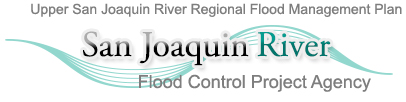 Proposed AgendaUpper San Joaquin River RFMPJanuary 15, 201410:00 am – 12:00 pmLower San Joaquin Levee District11704 Henry Miller Ave Dos Palos, CA 93620Call In: 1-866-203-7023; Conference Code: 705 786 7299Meeting Objectives:Discuss potential projectsReview upgrades and improvements to project listReview project cost developmentReview evaluation criteria and processTimeItemPresenter10:00 amIntroductionsReggie Hill/LSJLD10:10 amDiscussion of Potential Projects:USFWSSan Joaquin River PartnershipUSFWSSJ River Partnership10:50 amBreak11:00 amProject List ImprovementsList of upgrades and improvementsTypes of projectsReview of individual project detailsAnne Lynch /CH2M HILL11:30 amDevelop Project CostsAssumptions ExamplesScott Jacobson/Summers Engineering11:40 amProject Evaluation DWR goalsEvaluation CriteriaEvaluation ProcessAnne Lynch /CH2M HILL
11:50 amNext StepsProject evaluationsFinance PlanRFMP chapters updatesReggie Hill/LSJLD 
Anne Lynch /CH2M HILL12:00 pmAdjourn